34. ROČNÍK CEZPOLNÉHO BEHU ONDRAŠOVSKÁ HORIČKA 17.júna 2018BEH OLYMPIJSKÉHO DŇA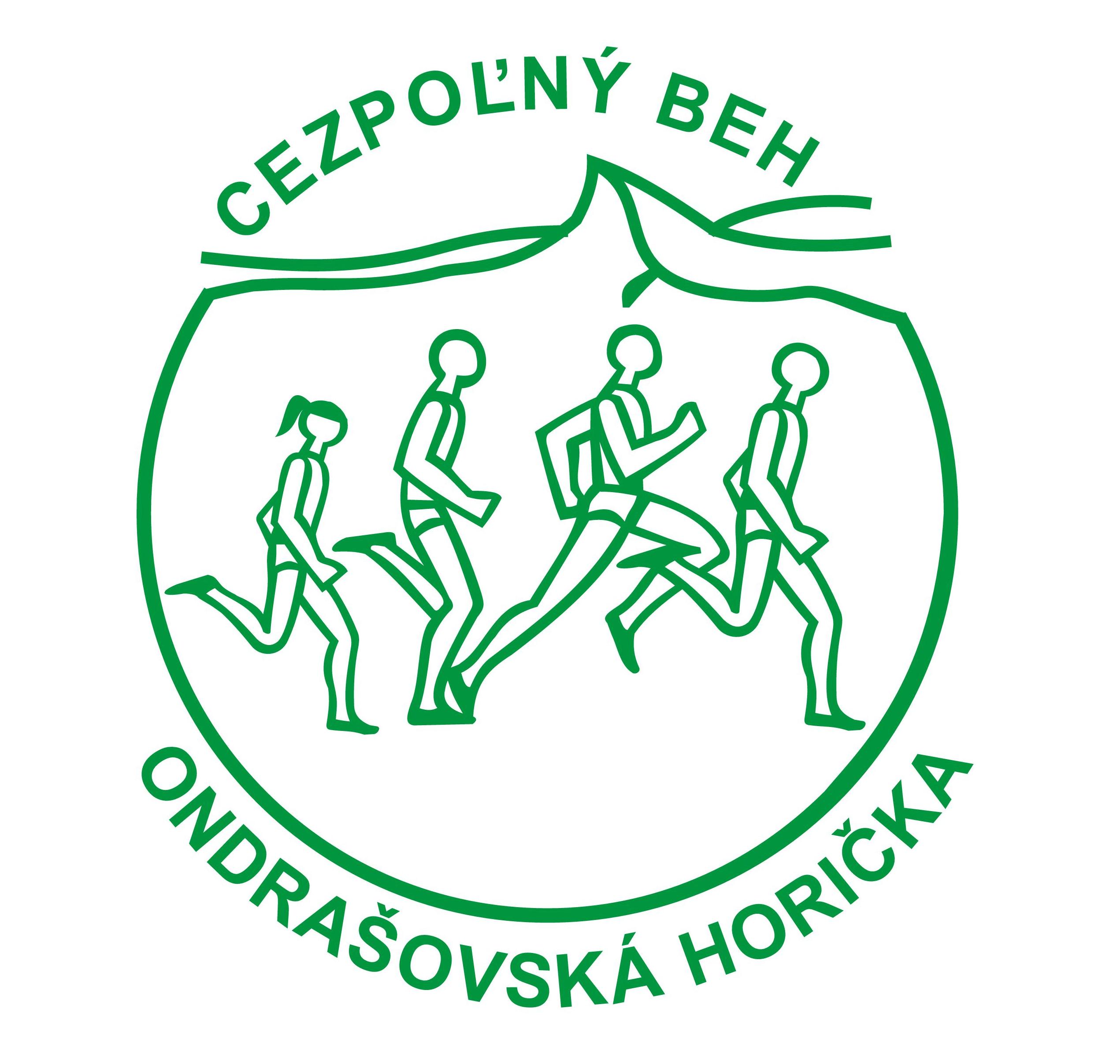 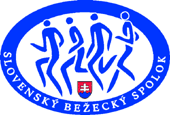 Bežecký oddiel ŠK Kriváň Liptovská OndrašováMesto Liptovský MikulášSlovenský bežecký spolokOlympijský klub LiptovaGenerálny sponzori podujatia: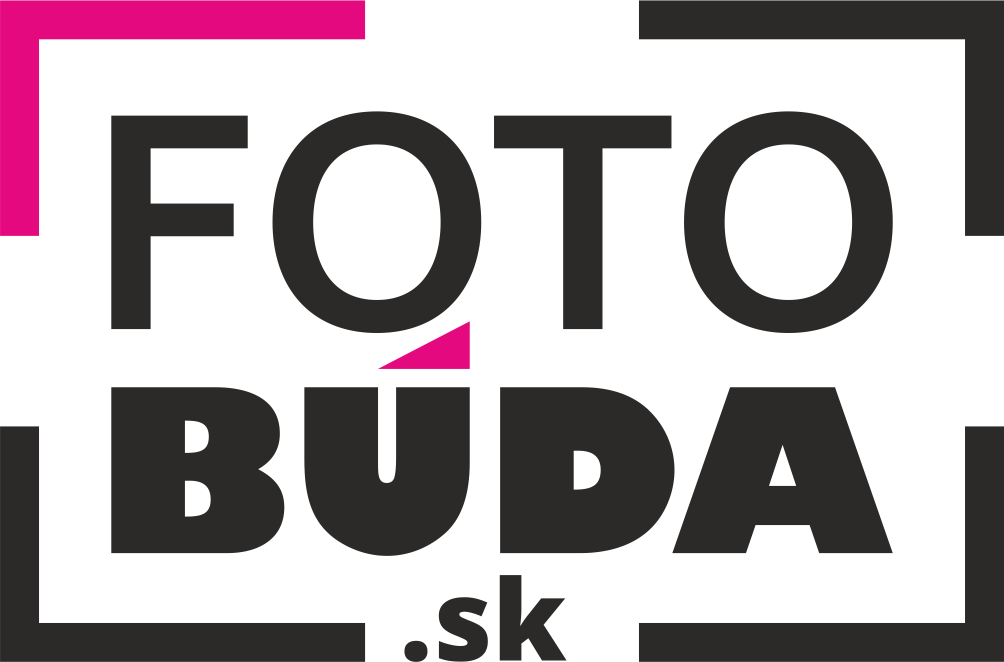 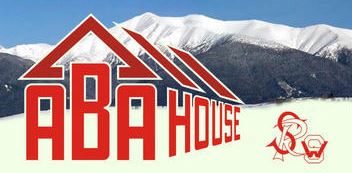 PROPOZÍCIEPreteky sú súčasťou Slovenskej bežeckej ligy 2018 a Liptovskej bežeckej ligy o najlepšieho bežca Liptova 2018.Čestné predsedníctvo:Ing. Ján Blcháč PhD.	- primátor mesta Liptovský MikulášĽuboš Trizna		- poslanec za mestskú časť Liptovská OndrašováPhDr. Roman Králik	- predseda Olympijského klubu LiptovaĽuboš Glončák		- predseda ŠK Kriváň Liptovská OndrašováUsporiadateľ:		Bežecký oddiel ŠK Kriváň Liptovská OndrašováTermín:		17. júna 2018, začiatok pretekov 08:40 hod.Miesto:			Športový areál  ŠK Kriváň Liptovská Ondrašová- futbalový štadiónRegistrácia  na mieste:	Futbalový štadión v Liptovskej Ondrašovej minimálne 30 minút pred štartom kategórie.Štartovné:		Cezpoľný pretekári od kategórie dorastenci, dorastenky ročníky 2000-2001 a starší 				4€ /osoba. U pretekárov starších ako 15 rokov je podmienkou registrácie občiansky			preukaz, u detí preukaz poistenca.Náklady:		Pretekári štartujú na vlastné náklady, respektíve na náklady svojho oddielu.Poistenie:		Pretekári i poverení organizátori nie sú poistení spoločnou poistnou zmluvou. Preto 					odporúčame, aby mal  každý účastník pretekov uzatvorenú individuálnu poistnú zmluvu 				na zabezpečenie poistného plnenia pre prípad úrazu počas pretekov. Upozornenie:	Pretekári sa pretekov zúčastňujú dobrovoľne, sú si vedomí svojho zdravotného stavu a pretekajú na vlastné riziko. Pretekárom od kategórie juniori a starší budú pred pretekom odovzdané upozornenia o vedení časti trasy preteku po miestnej komunikácii za plnej premávky. Upozornenie je potrebné podpísať a odovzdať organizátorom. V opačnom prípade nemusí byť pretekárovi umožnený štart. O bezpečnosť pretekárov sa bude starať moto hliadka mestskej polície a na určených miestach hliadky z radov organizátorov.Občerstvenie:	Organizátor v cieli zabezpečí občerstvenie aj teplý nápoj pre všetkých pretekárov od      kategórie dorastenci a starší.Doprava:		Liptovský Mikuláš AS- Liptovská Ondrašová evanjelický kostol - futbalový štadión Výsledky:	Budú spracované do 24 hodín po ukončení pretekov. Vo večerných hodinách budú výsledky zverejnenie na webovej a facebook stránke ŠK Kriváň Liptovská Ondrašová, webovom portáli beh.sk a na webstránke www.oklm.webnode.sk Organizačný výbor:Predseda BO:		Pavol BačíkRiaditeľ pretekov:	Tajomník:		Tatiana BačíkováVedúci rozhodca:	Roman KrálikŠtartér:			Ivan BubelínyRegistrácia:		Martina Arátová, Dagmar Boltižiarová, Katarína Dobáková, Alexandra DobákováVýsledková listina:	Dušan BrdečkaZdravotná služba:	Zdravotná doprava BH pri LM a odborný zdravotný personálPropagácia:		Pavol Bačík, Ľuboš TriznaHlásateľ:		Jozef Gonda, Ján SvrčekSpolu usporiadateľ:	DHZ  Liptovská OndrašováVelitelia tratí:		Peter Bačík, Ján Grešo, Stanislav ChaloupeckýUsporiadatelia:	 C. Hrnčiar,  A. Gonšenica, E. Gonšenicová, K. Dobáková, A. Dobáková, P. Bačík, S. Chaloupecký, Ľ. Kokošková, A. Guráňová, rodina Krajčovičová, Bar u Mausera, D. Priechodský, Pavel RepčekSpoluorganizátor:	mesto Liptovský Mikuláš, Olympijský klub Liptova, Slovenský bežecký spolok, DHZ Liptovská OndrašováPopis trate:Deti do roku narodenia 2012 a mladšie  futbalové ihrisko v Liptovskej Ondrašovej. Ostatné kategórie časť asfalt, hrádza potoku Jalovčianka, lesný chodník okolo Ondrašovskej Horičky (v prípade dažďa sa jedná o veľmi klzký a blatistý terén) spevnená cesta popri železničnej trati a asfaltová cesta- miestna verejná komunikácia. Otočka a občerstvovacia stanica  mužských kategórií  na parkovisku pred pamätníkom Háj Nicovô 780 m.n.m. Otočka a občerstvovacia stanica juniorov, žien a veteránov pri železničnom priecestí na ulici Pod Stráňami.Odkaz na trasu preteku najmladších žiakov / žiačiek 370 metrov: http://bit.ly/2oDvQmpOdkaz na trasu mladších žiakov / žiačiek 1370 metrov: http://bit.ly/2oXH34Q Odkaz na trasu starších žiakov / žiačiek 2600 metrov: http://bit.ly/2oXkRIa Odkaz na trasu dorastencov / dorasteniek : http://bit.ly/2oXsHkOOdkaz na trasu mužských kategórií  14000 metrov: http://bit.ly/2mA2a8QOdkaz na trasu juniorskej, ženskej a veteránskej kategórie 7600 metrov: http://bit.ly/2nMAKxm Časový rozvrh pretekov:Ceny:- prví piati v absolútnom  poradí v kategórii muži a ženy  bez rozdielu veku: finančná odmena,  pohár (pre prvých troch), medaila a diplom- ostatní v kategóriách: diplom +medaila V Liptovskej bežeckej lige sa hodnotia len pretekári z Liptova . Na základe ich umiestnenia v jednotlivých pretekoch získavajú body: 15, 12, 10, 8, 7, 6, 5, 4, 3, 2, 1. Za každé ďalšie umiestnenie 1 bod. (vzdal/a/ - 0 bodov).Ďalšie ustanovenia:- v prestávkach jednotlivých kategórií budú vyhlásené výsledky Liptovskej bežeckej ligy za rok 2016Protesty:- podávajú sa hlavnému rozhodcovi a riešia sa podľa pravidiel IAAF čl. 146Šatne a WC- v priestoroch šatní futbalového ihriska ŠK Kriváň Liptovská OndrašováPredpis:-preteká sa podľa pravidiel atletiky a týchto propozíciíFacebook: Ondrašovská horička (všetky aktuality pred pretekom a fotogaléria po preteku).Aktuálne informácie budú zverejnené na webstránke: www.skondrasova.sk v časti Bežecký oddiel.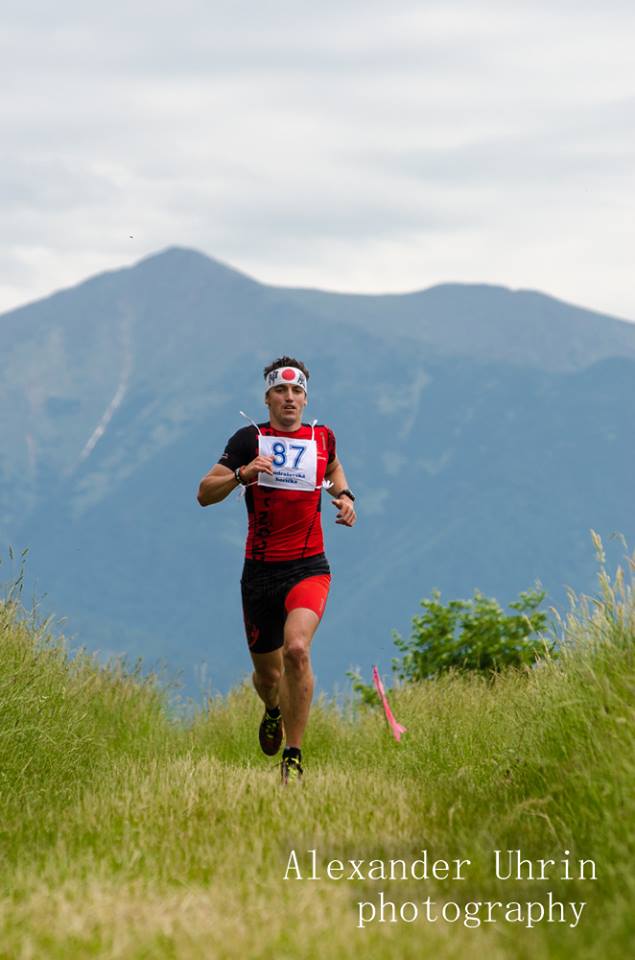 	       	     	Pavol Bačík				     Roman Králik		predseda bežeckého oddielu			hlavný rozhodca v.r.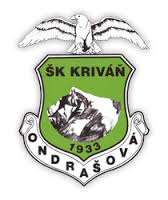 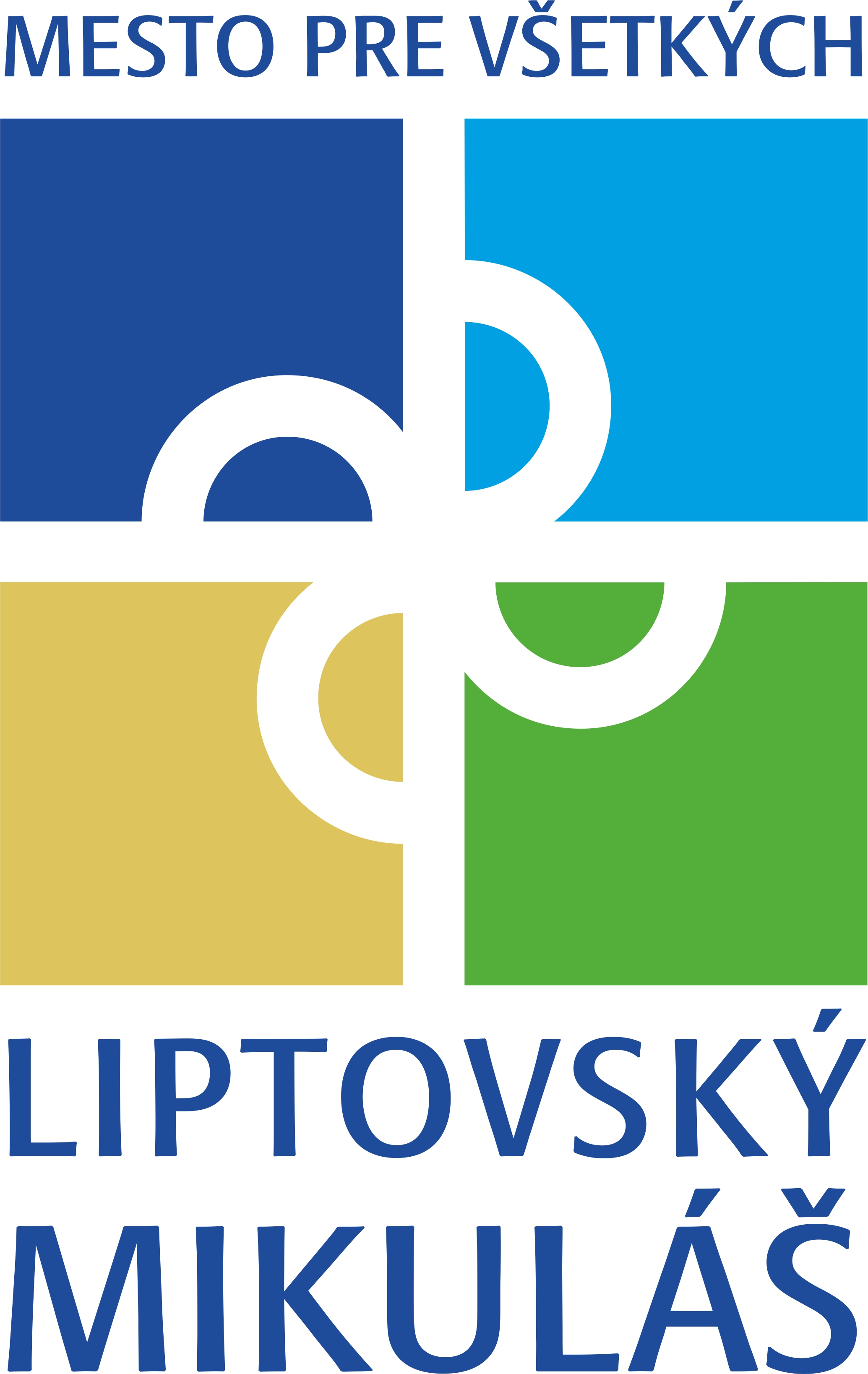 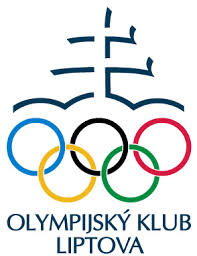 ČasKategóriaDĺžka trateRok narodenia08:50 hod.deti MŠ L. Ondrašová30m.09:00 hod.deti chlapci + dievčatá 5 a mladší30m.2012 a mladšie09:10 hod.deti- chlapci 6- 7 ročný100m.2011-201009:15 hod.deti- dievčatá 6- 7 ročné100m.2011-201009:25 hod.deti- chlapci 8- 9 ročný200m.2009-200809:30 hod.deti- dievčatá 8- 9 ročné200m.2009-2008Liptovská bežecká liga jednotlivé kategórie.Liptovská bežecká liga jednotlivé kategórie.Liptovská bežecká liga jednotlivé kategórie.Liptovská bežecká liga jednotlivé kategórie.09:40 hod.Najmladší žiaci- 10-11 ročný 370m.2007-200809:50 hod.Najmladšie žiačky-  10- 11 ročné370m.2007-200810.00 hod.Mladší žiaci 12-13 ročný1370m.2005-200610:00 hod.Mladšie žiačky 12-13 ročné1370m.2005-200610:20 hod.Starší žiaci 14-15 ročný2600m2003-200410:20 hod.Staršie žiačky 14-15 ročné2600m.2003-200410:35 hod.Dorastenci 16-17 ročné3600m.2001-200210:35 hod.Dorastenky 16-17 ročné3600m.2001-200210:55 hod.Juniori 18-19 ročný7600m.1999-200010:55 hod.Juniorky18-19 ročný              7600m.1999-200010:55 hod.Muži 70r. a starší7600m.1948 a starší10:55 hod.Ženy absolútne poradie7600m.bez vekového rozdielu10:55 hod.Ženy „A“ do 34r.7600m.1984-199810:55 hodŽeny „B“ 35-49r.7600m.1969-198310:55 hod.Ženy „C“ 50-59r.7600m.1959-196810:55 hod.Ženy „D“ 60r. a staršie7600m.1958 a staršie11:10 hod.Muži absolútne poradie14000m.bez vekového rozdielu11:10 hod.Muži „A“ do 39r.14000m.1979-199811:10 hod.Muži  „B“ 40-49r.14000m.1969-197811:10 hod.Muži  „C“ 50- 59r.14000m.1959-196810:55 hod.Muži 60- 69r.7600m.1949-195812:50 hodDomáci muži- ženy1400mv každom veku12:50 hodSponzori1400mv každom veku